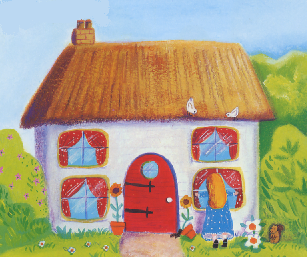 Three Bear CottageButtercup LaneThe village Dear Daddy Bear, Mummy Bear and Baby Bear,_________________________________________________________________________________________________________________________________________________________________________________________________________________________________Love from Goldilocksx